       主辦單位：輔仁大學事業處產學資源整合中心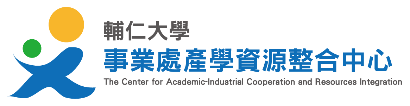 承辦窗口：劉雅瑄小姐 / LINE ID：9020429770電話：(02)2905-3419  / 信箱：fj03836@mail.fju.edu.tw111年輔仁大學「創業週」攤位報名表           111年輔仁大學「創業週」攤位報名表           111年輔仁大學「創業週」攤位報名表           111年輔仁大學「創業週」攤位報名表           111年輔仁大學「創業週」攤位報名表           111年輔仁大學「創業週」攤位報名表           111年輔仁大學「創業週」攤位報名表           111年輔仁大學「創業週」攤位報名表           111年輔仁大學「創業週」攤位報名表           【 公 司 資 訊 】【 公 司 資 訊 】【 公 司 資 訊 】【 公 司 資 訊 】【 公 司 資 訊 】【 公 司 資 訊 】【 公 司 資 訊 】【 公 司 資 訊 】【 公 司 資 訊 】公司名稱：公司名稱：公司名稱：公司統編： 公司統編： 公司統編： 公司統編： 公司設立日期：公司設立日期：攤位招牌名稱：攤位招牌名稱：攤位招牌名稱：攤位招牌名稱：攤位招牌名稱：攤位招牌名稱：攤位招牌名稱：攤位招牌名稱：攤位招牌名稱：公司地址：公司地址：公司地址：公司地址：公司地址：公司地址：公司地址：公司地址：公司地址：公司負責人：公司負責人：公司負責人：科系校友：科系校友：科系校友：科系校友：畢業年度：畢業年度：公司網址：公司網址：公司網址：公司網址：公司網址：公司網址：公司網址：公司網址：公司網址：攤位聯絡人：攤位聯絡人：攤位聯絡人：電話：電話：電話：電話：Line ID：Line ID：【 產 品 與 服 務 】【 產 品 與 服 務 】【 產 品 與 服 務 】【 產 品 與 服 務 】【 產 品 與 服 務 】【 產 品 與 服 務 】【 產 品 與 服 務 】【 產 品 與 服 務 】【 產 品 與 服 務 】產品名稱：產品名稱：產品名稱：產品名稱：產品名稱：產品名稱：產品名稱：產品名稱：產品名稱：公司所提供服務：公司所提供服務：公司所提供服務：公司所提供服務：公司所提供服務：公司所提供服務：公司所提供服務：公司所提供服務：公司所提供服務：【 攤 位 規 格 】【 攤 位 規 格 】【 攤 位 規 格 】【 攤 位 規 格 】【 攤 位 規 格 】【 攤 位 規 格 】【 攤 位 規 格 】【 攤 位 規 格 】【 攤 位 規 格 】基本標配基本標配數量數量基本標配基本標配基本標配基本標配數量X展示架(60*100公分)(骨架+彩輸單透布)X展示架(60*100公分)(骨架+彩輸單透布)1式1式珍珠PP板(150*100cm)珍珠PP板(150*100cm)珍珠PP板(150*100cm)珍珠PP板(150*100cm)1式展桌(50*150*100公分)展桌(50*150*100公分)1式1式椅子椅子椅子椅子2張盞燈盞燈4式4式110V 插座110V 插座110V 插座110V 插座1式【 攤 位 示 意 圖 (※草擬,如有調整會告知攤位) 】【 攤 位 示 意 圖 (※草擬,如有調整會告知攤位) 】【 攤 位 示 意 圖 (※草擬,如有調整會告知攤位) 】【 攤 位 示 意 圖 (※草擬,如有調整會告知攤位) 】【 攤 位 示 意 圖 (※草擬,如有調整會告知攤位) 】【 攤 位 示 意 圖 (※草擬,如有調整會告知攤位) 】【 攤 位 示 意 圖 (※草擬,如有調整會告知攤位) 】【 攤 位 示 意 圖 (※草擬,如有調整會告知攤位) 】【 攤 位 示 意 圖 (※草擬,如有調整會告知攤位) 】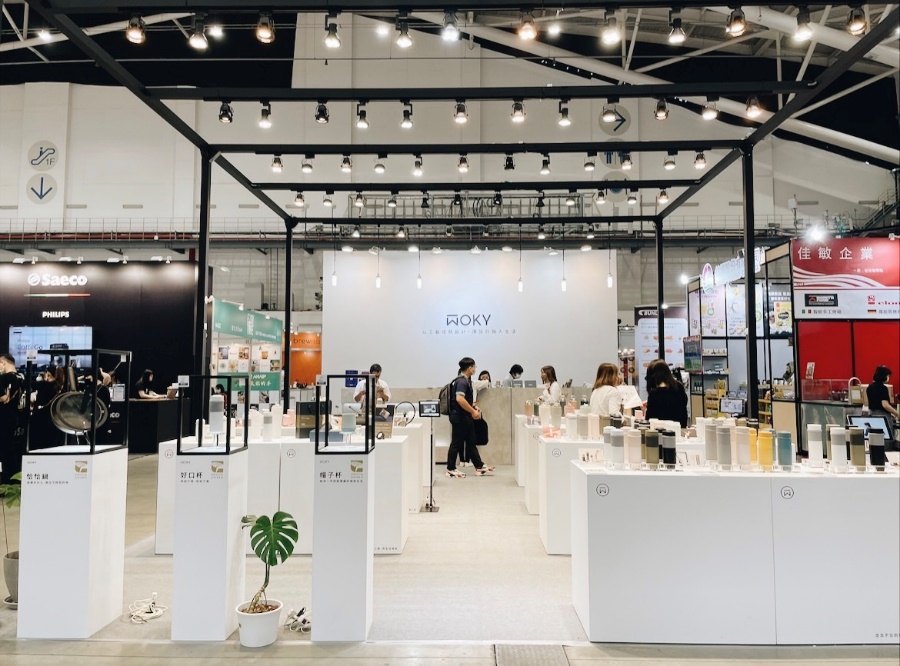 【公司/團隊簡介】【公司/團隊簡介】【公司/團隊簡介】【公司/團隊簡介】【欲展出的產品/服務特色】【欲展出的產品/服務特色】【欲展出的產品/服務特色】【欲展出的產品/服務特色】【欲展出的產品/服務特色】(為何想創業？創業歷程簡述等。)(為何想創業？創業歷程簡述等。)(為何想創業？創業歷程簡述等。)(為何想創業？創業歷程簡述等。)(以圖文簡單說明，如有網頁亦可附上。)(以圖文簡單說明，如有網頁亦可附上。)(以圖文簡單說明，如有網頁亦可附上。)(以圖文簡單說明，如有網頁亦可附上。)(以圖文簡單說明，如有網頁亦可附上。)【 攤 位 須 知 及 配 合 事 項 】【 攤 位 須 知 及 配 合 事 項 】【 攤 位 須 知 及 配 合 事 項 】【 攤 位 須 知 及 配 合 事 項 】【 攤 位 須 知 及 配 合 事 項 】【 攤 位 須 知 及 配 合 事 項 】【 攤 位 須 知 及 配 合 事 項 】【 攤 位 須 知 及 配 合 事 項 】【 攤 位 須 知 及 配 合 事 項 】此活動目的為活絡校園師生創業氛圍，無收取攤位擺設費用，活動前酌收押金新台幣貳仟元，於活動結束後歸還。活動後請保持攤位器材整潔，請勿殘留膠帶沾黏及污漬。如有毀損器材將以押金作為賠償。攤商請於活動前請註冊為「創新創業資訊平台」會員，享有創業資源。
(網址：https://www.startup.fju.edu.tw/)攤商可於活動期間進行銷售，可自行開立收據或發票。攤商需於指定時間進場完成陳設，並活動期間至少一人在現場。活動期間請攤商提供當周限定活動(例：當周特惠價/優惠代碼/贈品等)。攤商宣傳影片：請事先預錄3分鐘影片，可說明公司介紹、產品特色、工藝技法等，影片將於活動期間現場輪播。影片格式請採「橫式」錄影，並於活動前一周提供。如有高功率耗電電器，請提早告知主辦單位，避免活動期間跳電，影響權益。攤商提供之產品/服務不可侵害他人智慧財產權。如因不可抗力事件致無法如期舉辦本展，主辦單位有保留展出日期、時間、地點變更…等之決定權利。攤位聯繫窗口：事業處產學資源整合中心 劉雅瑄小姐/電話：(02)2905-3419
              信箱：fj03836@mail.fju.edu.tw
              LINE ID：9020429770 此活動目的為活絡校園師生創業氛圍，無收取攤位擺設費用，活動前酌收押金新台幣貳仟元，於活動結束後歸還。活動後請保持攤位器材整潔，請勿殘留膠帶沾黏及污漬。如有毀損器材將以押金作為賠償。攤商請於活動前請註冊為「創新創業資訊平台」會員，享有創業資源。
(網址：https://www.startup.fju.edu.tw/)攤商可於活動期間進行銷售，可自行開立收據或發票。攤商需於指定時間進場完成陳設，並活動期間至少一人在現場。活動期間請攤商提供當周限定活動(例：當周特惠價/優惠代碼/贈品等)。攤商宣傳影片：請事先預錄3分鐘影片，可說明公司介紹、產品特色、工藝技法等，影片將於活動期間現場輪播。影片格式請採「橫式」錄影，並於活動前一周提供。如有高功率耗電電器，請提早告知主辦單位，避免活動期間跳電，影響權益。攤商提供之產品/服務不可侵害他人智慧財產權。如因不可抗力事件致無法如期舉辦本展，主辦單位有保留展出日期、時間、地點變更…等之決定權利。攤位聯繫窗口：事業處產學資源整合中心 劉雅瑄小姐/電話：(02)2905-3419
              信箱：fj03836@mail.fju.edu.tw
              LINE ID：9020429770 此活動目的為活絡校園師生創業氛圍，無收取攤位擺設費用，活動前酌收押金新台幣貳仟元，於活動結束後歸還。活動後請保持攤位器材整潔，請勿殘留膠帶沾黏及污漬。如有毀損器材將以押金作為賠償。攤商請於活動前請註冊為「創新創業資訊平台」會員，享有創業資源。
(網址：https://www.startup.fju.edu.tw/)攤商可於活動期間進行銷售，可自行開立收據或發票。攤商需於指定時間進場完成陳設，並活動期間至少一人在現場。活動期間請攤商提供當周限定活動(例：當周特惠價/優惠代碼/贈品等)。攤商宣傳影片：請事先預錄3分鐘影片，可說明公司介紹、產品特色、工藝技法等，影片將於活動期間現場輪播。影片格式請採「橫式」錄影，並於活動前一周提供。如有高功率耗電電器，請提早告知主辦單位，避免活動期間跳電，影響權益。攤商提供之產品/服務不可侵害他人智慧財產權。如因不可抗力事件致無法如期舉辦本展，主辦單位有保留展出日期、時間、地點變更…等之決定權利。攤位聯繫窗口：事業處產學資源整合中心 劉雅瑄小姐/電話：(02)2905-3419
              信箱：fj03836@mail.fju.edu.tw
              LINE ID：9020429770 此活動目的為活絡校園師生創業氛圍，無收取攤位擺設費用，活動前酌收押金新台幣貳仟元，於活動結束後歸還。活動後請保持攤位器材整潔，請勿殘留膠帶沾黏及污漬。如有毀損器材將以押金作為賠償。攤商請於活動前請註冊為「創新創業資訊平台」會員，享有創業資源。
(網址：https://www.startup.fju.edu.tw/)攤商可於活動期間進行銷售，可自行開立收據或發票。攤商需於指定時間進場完成陳設，並活動期間至少一人在現場。活動期間請攤商提供當周限定活動(例：當周特惠價/優惠代碼/贈品等)。攤商宣傳影片：請事先預錄3分鐘影片，可說明公司介紹、產品特色、工藝技法等，影片將於活動期間現場輪播。影片格式請採「橫式」錄影，並於活動前一周提供。如有高功率耗電電器，請提早告知主辦單位，避免活動期間跳電，影響權益。攤商提供之產品/服務不可侵害他人智慧財產權。如因不可抗力事件致無法如期舉辦本展，主辦單位有保留展出日期、時間、地點變更…等之決定權利。攤位聯繫窗口：事業處產學資源整合中心 劉雅瑄小姐/電話：(02)2905-3419
              信箱：fj03836@mail.fju.edu.tw
              LINE ID：9020429770 此活動目的為活絡校園師生創業氛圍，無收取攤位擺設費用，活動前酌收押金新台幣貳仟元，於活動結束後歸還。活動後請保持攤位器材整潔，請勿殘留膠帶沾黏及污漬。如有毀損器材將以押金作為賠償。攤商請於活動前請註冊為「創新創業資訊平台」會員，享有創業資源。
(網址：https://www.startup.fju.edu.tw/)攤商可於活動期間進行銷售，可自行開立收據或發票。攤商需於指定時間進場完成陳設，並活動期間至少一人在現場。活動期間請攤商提供當周限定活動(例：當周特惠價/優惠代碼/贈品等)。攤商宣傳影片：請事先預錄3分鐘影片，可說明公司介紹、產品特色、工藝技法等，影片將於活動期間現場輪播。影片格式請採「橫式」錄影，並於活動前一周提供。如有高功率耗電電器，請提早告知主辦單位，避免活動期間跳電，影響權益。攤商提供之產品/服務不可侵害他人智慧財產權。如因不可抗力事件致無法如期舉辦本展，主辦單位有保留展出日期、時間、地點變更…等之決定權利。攤位聯繫窗口：事業處產學資源整合中心 劉雅瑄小姐/電話：(02)2905-3419
              信箱：fj03836@mail.fju.edu.tw
              LINE ID：9020429770 此活動目的為活絡校園師生創業氛圍，無收取攤位擺設費用，活動前酌收押金新台幣貳仟元，於活動結束後歸還。活動後請保持攤位器材整潔，請勿殘留膠帶沾黏及污漬。如有毀損器材將以押金作為賠償。攤商請於活動前請註冊為「創新創業資訊平台」會員，享有創業資源。
(網址：https://www.startup.fju.edu.tw/)攤商可於活動期間進行銷售，可自行開立收據或發票。攤商需於指定時間進場完成陳設，並活動期間至少一人在現場。活動期間請攤商提供當周限定活動(例：當周特惠價/優惠代碼/贈品等)。攤商宣傳影片：請事先預錄3分鐘影片，可說明公司介紹、產品特色、工藝技法等，影片將於活動期間現場輪播。影片格式請採「橫式」錄影，並於活動前一周提供。如有高功率耗電電器，請提早告知主辦單位，避免活動期間跳電，影響權益。攤商提供之產品/服務不可侵害他人智慧財產權。如因不可抗力事件致無法如期舉辦本展，主辦單位有保留展出日期、時間、地點變更…等之決定權利。攤位聯繫窗口：事業處產學資源整合中心 劉雅瑄小姐/電話：(02)2905-3419
              信箱：fj03836@mail.fju.edu.tw
              LINE ID：9020429770 此活動目的為活絡校園師生創業氛圍，無收取攤位擺設費用，活動前酌收押金新台幣貳仟元，於活動結束後歸還。活動後請保持攤位器材整潔，請勿殘留膠帶沾黏及污漬。如有毀損器材將以押金作為賠償。攤商請於活動前請註冊為「創新創業資訊平台」會員，享有創業資源。
(網址：https://www.startup.fju.edu.tw/)攤商可於活動期間進行銷售，可自行開立收據或發票。攤商需於指定時間進場完成陳設，並活動期間至少一人在現場。活動期間請攤商提供當周限定活動(例：當周特惠價/優惠代碼/贈品等)。攤商宣傳影片：請事先預錄3分鐘影片，可說明公司介紹、產品特色、工藝技法等，影片將於活動期間現場輪播。影片格式請採「橫式」錄影，並於活動前一周提供。如有高功率耗電電器，請提早告知主辦單位，避免活動期間跳電，影響權益。攤商提供之產品/服務不可侵害他人智慧財產權。如因不可抗力事件致無法如期舉辦本展，主辦單位有保留展出日期、時間、地點變更…等之決定權利。攤位聯繫窗口：事業處產學資源整合中心 劉雅瑄小姐/電話：(02)2905-3419
              信箱：fj03836@mail.fju.edu.tw
              LINE ID：9020429770 此活動目的為活絡校園師生創業氛圍，無收取攤位擺設費用，活動前酌收押金新台幣貳仟元，於活動結束後歸還。活動後請保持攤位器材整潔，請勿殘留膠帶沾黏及污漬。如有毀損器材將以押金作為賠償。攤商請於活動前請註冊為「創新創業資訊平台」會員，享有創業資源。
(網址：https://www.startup.fju.edu.tw/)攤商可於活動期間進行銷售，可自行開立收據或發票。攤商需於指定時間進場完成陳設，並活動期間至少一人在現場。活動期間請攤商提供當周限定活動(例：當周特惠價/優惠代碼/贈品等)。攤商宣傳影片：請事先預錄3分鐘影片，可說明公司介紹、產品特色、工藝技法等，影片將於活動期間現場輪播。影片格式請採「橫式」錄影，並於活動前一周提供。如有高功率耗電電器，請提早告知主辦單位，避免活動期間跳電，影響權益。攤商提供之產品/服務不可侵害他人智慧財產權。如因不可抗力事件致無法如期舉辦本展，主辦單位有保留展出日期、時間、地點變更…等之決定權利。攤位聯繫窗口：事業處產學資源整合中心 劉雅瑄小姐/電話：(02)2905-3419
              信箱：fj03836@mail.fju.edu.tw
              LINE ID：9020429770 此活動目的為活絡校園師生創業氛圍，無收取攤位擺設費用，活動前酌收押金新台幣貳仟元，於活動結束後歸還。活動後請保持攤位器材整潔，請勿殘留膠帶沾黏及污漬。如有毀損器材將以押金作為賠償。攤商請於活動前請註冊為「創新創業資訊平台」會員，享有創業資源。
(網址：https://www.startup.fju.edu.tw/)攤商可於活動期間進行銷售，可自行開立收據或發票。攤商需於指定時間進場完成陳設，並活動期間至少一人在現場。活動期間請攤商提供當周限定活動(例：當周特惠價/優惠代碼/贈品等)。攤商宣傳影片：請事先預錄3分鐘影片，可說明公司介紹、產品特色、工藝技法等，影片將於活動期間現場輪播。影片格式請採「橫式」錄影，並於活動前一周提供。如有高功率耗電電器，請提早告知主辦單位，避免活動期間跳電，影響權益。攤商提供之產品/服務不可侵害他人智慧財產權。如因不可抗力事件致無法如期舉辦本展，主辦單位有保留展出日期、時間、地點變更…等之決定權利。攤位聯繫窗口：事業處產學資源整合中心 劉雅瑄小姐/電話：(02)2905-3419
              信箱：fj03836@mail.fju.edu.tw
              LINE ID：9020429770 【 攤 位 位 置 資 訊 】【 攤 位 位 置 資 訊 】【 攤 位 位 置 資 訊 】【 攤 位 位 置 資 訊 】【 攤 位 位 置 資 訊 】【 攤 位 位 置 資 訊 】【 攤 位 位 置 資 訊 】【 攤 位 位 置 資 訊 】【 攤 位 位 置 資 訊 】日期111/09/19(一)~111/09/23(五)。111/09/19(一)~111/09/23(五)。111/09/19(一)~111/09/23(五)。111/09/19(一)~111/09/23(五)。111/09/19(一)~111/09/23(五)。111/09/19(一)~111/09/23(五)。111/09/19(一)~111/09/23(五)。111/09/19(一)~111/09/23(五)。進埸時間111/09/19(一) 上午9:30111/09/19(一) 上午9:30111/09/19(一) 上午9:30撤埸時間撤埸時間111/09/23(五) 下午17:00 前111/09/23(五) 下午17:00 前111/09/23(五) 下午17:00 前地點輔仁大學國璽樓A棟一樓(室內)(新莊區中正路510號)輔仁大學國璽樓A棟一樓(室內)(新莊區中正路510號)輔仁大學國璽樓A棟一樓(室內)(新莊區中正路510號)輔仁大學國璽樓A棟一樓(室內)(新莊區中正路510號)輔仁大學國璽樓A棟一樓(室內)(新莊區中正路510號)輔仁大學國璽樓A棟一樓(室內)(新莊區中正路510號)輔仁大學國璽樓A棟一樓(室內)(新莊區中正路510號)輔仁大學國璽樓A棟一樓(室內)(新莊區中正路510號)位置圖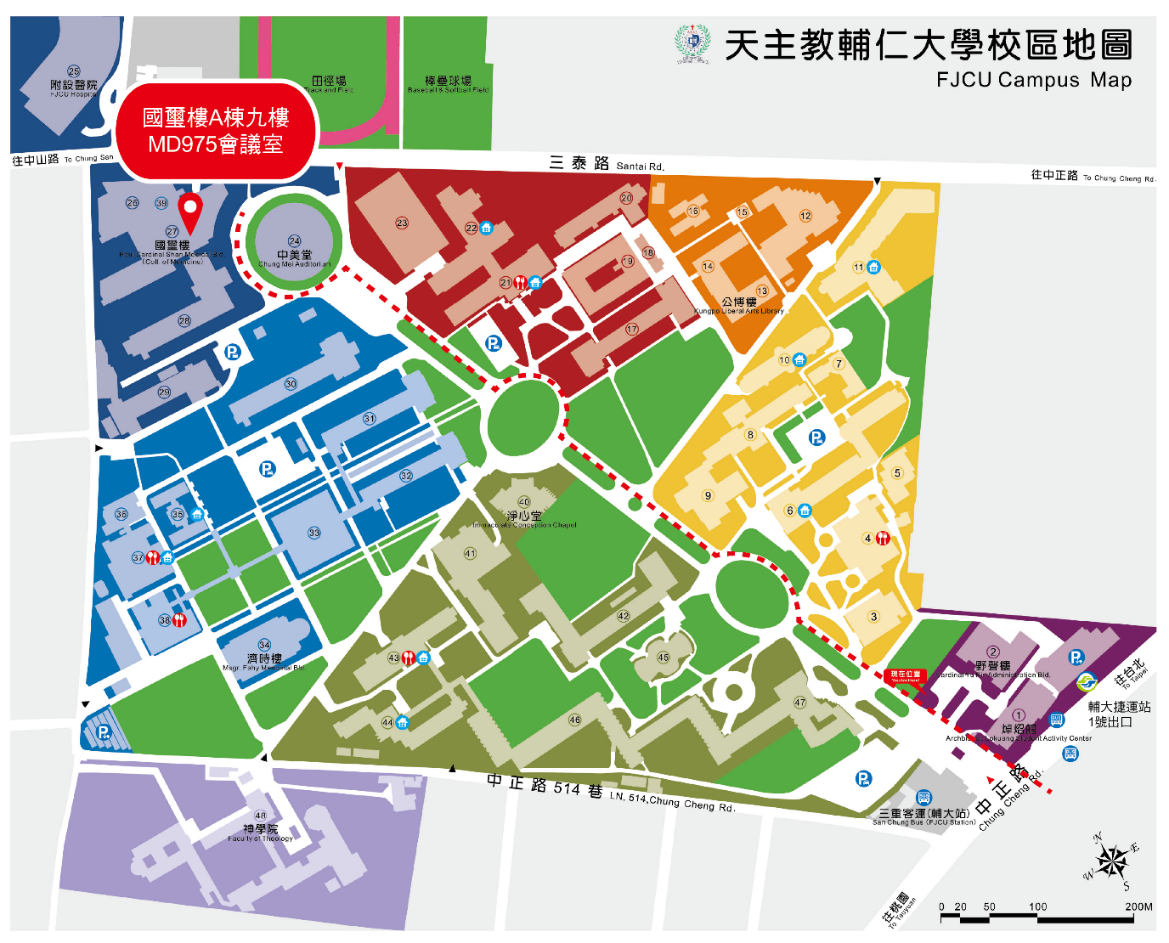 【發展廠商用印】【發展廠商用印】【發展廠商用印】【發展廠商用印】【發展廠商用印】【發展廠商用印】【發展廠商用印】【發展廠商用印】【發展廠商用印】攤位商：（請蓋公司大章）攤位商：（請蓋公司大章）攤位商：（請蓋公司大章）攤位商：（請蓋公司大章）攤位商：（請蓋公司大章）負責人親簽：（或請蓋公司小章）簽署日期:負責人親簽：（或請蓋公司小章）簽署日期:負責人親簽：（或請蓋公司小章）簽署日期:負責人親簽：（或請蓋公司小章）簽署日期: